Графическое описание местоположения границ территориальной зоны объектов автомобильного транспорта ТЗ в границах муниципального образования «Парское сельское поселение Родниковского муниципального района Ивановской области» ОПИСАНИЕ МЕСТОПОЛОЖЕНИЯ ГРАНИЦЗона объектов автомобильного транспорта ТЗ  (наименование объекта, местоположение границ которого описано (далее – объект)Раздел 1Раздел 3Текстовое описание местоположения границ территориальной зоны объектов автомобильного транспорта ТЗ в границах муниципального образования «Парское сельское поселение Родниковского муниципального района Ивановской области»Сведения об объектеСведения об объектеСведения об объекте№
п/пХарактеристики объектаОписание характеристик1231Местоположение объектаИвановская область, Родниковский муниципальный район, Парское сельское поселение2Площадь объекта +/- величина погрешности определения площади(P +/- Дельта P)37 239 ± 675 кв.м3Иные характеристики объектаОСНОВНЫЕ ВИДЫ РАЗРЕШЕННОГО ИСПОЛЬЗОВАНИЯ ЗЕМЕЛЬНЫХ УЧАСТКОВХранение автотранспорта, 2.7.1Предельные минимальные размеры земельных участковрегламентом для индивидуальных гаражей – 10 кв.м.Служебные гаражи 4.9Коммунальное обслуживание, 3.1 Ведение огородничества, 13.1Предельный минимальный размер земельных участков -100 кв. м.Предельные максимальные размеры земельных участков -800 кв. м.УСЛОВНО РАЗРЕШЁННЫЕ ВИДЫ ИСПОЛЬЗОВАНИЯ ЗЕМЕЛЬНЫХ УЧАСТКОВ Магазины, 4.4,Общественное питание, 4.6,Ремонт автомобилей, 4.9.1.4Раздел 2Раздел 2Раздел 2Раздел 2Раздел 2Раздел 2Сведения о местоположении границ объектаСведения о местоположении границ объектаСведения о местоположении границ объектаСведения о местоположении границ объектаСведения о местоположении границ объектаСведения о местоположении границ объекта1. Система координат СК 1963 г.1. Система координат СК 1963 г.1. Система координат СК 1963 г.1. Система координат СК 1963 г.1. Система координат СК 1963 г.1. Система координат СК 1963 г.2. Сведения о характерных точках границ объекта2. Сведения о характерных точках границ объекта2. Сведения о характерных точках границ объекта2. Сведения о характерных точках границ объекта2. Сведения о характерных точках границ объекта2. Сведения о характерных точках границ объектаОбозначение характерных точек границКоординаты, мКоординаты, мМетод определения координат характерной точкиСредняя квадратическая погрешность положения характерной точки (Mt), мОписание 
обозначения точки на местности (при наличии)Обозначение характерных точек границХУМетод определения координат характерной точкиСредняя квадратическая погрешность положения характерной точки (Mt), мОписание 
обозначения точки на местности (при наличии)1234561306171.62260313.21Картометрический метод1.0-2306122.86260299.90Картометрический метод1.0-3306138.57260237.95Картометрический метод1.0-4306107.66260234.31Картометрический метод1.0-5306112.67260208.02Картометрический метод1.0-6306119.48260209.54Картометрический метод1.0-7306121.48260200.49Картометрический метод1.0-8306189.34260217.34Картометрический метод1.0-9306195.75260199.36Картометрический метод1.0-10306242.37260218.97Картометрический метод1.0-11306294.77260240.08Картометрический метод1.0-12306338.75260259.39Картометрический метод1.0-13306329.25260288.79Картометрический метод1.0-14306256.06260273.26Картометрический метод1.0-15306216.45260268.96Картометрический метод1.0-16306175.81260257.98Картометрический метод1.0-17306170.01260281.14Картометрический метод1.0-18306178.32260283.32Картометрический метод1.0-1306171.62260313.21Картометрический метод1.0-------19312195.22264068.60Картометрический метод1.0-20312185.72264035.24Картометрический метод1.0-21312205.69264029.43Картометрический метод1.0-22312196.99263999.26Картометрический метод1.0-23312247.67263984.67Картометрический метод1.0-24312256.74264012.67Картометрический метод1.0-25312340.32263990.55Картометрический метод1.0-26312352.33264024.08Картометрический метод1.0-27312331.40264031.61Картометрический метод1.0-28312269.87264048.76Картометрический метод1.0-19312195.22264068.60Картометрический метод1.0-------29311928.95264133.32Картометрический метод1.0-30311922.52264109.67Картометрический метод1.0-31311926.70264108.52Картометрический метод1.0-32311936.27264105.89Картометрический метод1.0-33311926.82264072.56Картометрический метод1.0-34311946.32264067.36Картометрический метод1.0-35311957.11264100.63Картометрический метод1.0-36311985.96264093.63Картометрический метод1.0-37311973.88264057.28Картометрический метод1.0-38311993.97264050.73Картометрический метод1.0-39312006.09264088.49Картометрический метод1.0-40312036.15264080.66Картометрический метод1.0-41312042.87264106.60Картометрический метод1.0-29311928.95264133.32Картометрический метод1.0-------42299868.89263905.74Картометрический метод1.0-43299854.19263890.01Картометрический метод1.0-44299839.60263876.09Картометрический метод1.0-45299833.26263858.23Картометрический метод1.0-46299823.37263825.27Картометрический метод1.0-47299815.81263829.46Картометрический метод1.0-48299788.97263779.37Картометрический метод1.0-49299830.33263758.22Картометрический метод1.0-50299857.29263806.87Картометрический метод1.0-51299836.21263817.69Картометрический метод1.0-52299880.49263899.06Картометрический метод1.0-42299868.89263905.74Картометрический метод1.0-------53305299.69262376.38Картометрический метод1.0-54305267.62262358.29Картометрический метод1.0-55305303.74262322.31Картометрический метод1.0-56305343.77262304.26Картометрический метод1.0-57305361.77262319.26Картометрический метод1.0-53305299.69262376.38Картометрический метод1.0-------58305258.06261966.90Картометрический метод1.0-59305209.47261909.74Картометрический метод1.0-60305248.05261882.37Картометрический метод1.0-61305253.65261896.15Картометрический метод1.0-62305258.40261910.78Картометрический метод1.0-63305262.55261921.29Картометрический метод1.0-64305267.43261931.88Картометрический метод1.0-65305271.55261944.84Картометрический метод1.0-66305271.30261955.85Картометрический метод1.0-67305268.91261964.74Картометрический метод1.0-58305258.06261966.90Картометрический метод1.0-------68312125.17264070.10Картометрический метод1.0-69312107.62264019.70Картометрический метод1.0-70312126.18264015.01Картометрический метод1.0-71312131.71264030.66Картометрический метод1.0-72312142.35264063.17Картометрический метод1.0-68312125.17264070.10Картометрический метод1.0-------73306409.24260053.38Картометрический метод1.0-74306395.41260050.11Картометрический метод1.0-75306401.06260023.32Картометрический метод1.0-76306406.82259995.99Картометрический метод1.0-77306421.30259999.19Картометрический метод1.0-78306415.27260026.66Картометрический метод1.0-73306409.24260053.38Картометрический метод1.0-------79312038.63264077.20Картометрический метод1.0-80312026.57264040.21Картометрический метод1.0-81312042.47264035.78Картометрический метод1.0-82312052.77264071.67Картометрический метод1.0-79312038.63264077.20Картометрический метод1.0-------83305250.00261995.90Картометрический метод1.0-84305249.70261985.30Картометрический метод1.0-85305249.72261983.92Картометрический метод1.0-86305249.47261978.10Картометрический метод1.0-87305255.83261977.86Картометрический метод1.0-88305256.04261983.57Картометрический метод1.0-89305255.70261985.09Картометрический метод1.0-90305256.00261995.70Картометрический метод1.0-83305250.00261995.90Картометрический метод1.0-Сведения о местоположении измененных (уточненных) границ объектаСведения о местоположении измененных (уточненных) границ объектаСведения о местоположении измененных (уточненных) границ объектаСведения о местоположении измененных (уточненных) границ объектаСведения о местоположении измененных (уточненных) границ объектаСведения о местоположении измененных (уточненных) границ объектаСведения о местоположении измененных (уточненных) границ объектаСведения о местоположении измененных (уточненных) границ объектаСведения о местоположении измененных (уточненных) границ объектаСведения о местоположении измененных (уточненных) границ объектаСведения о местоположении измененных (уточненных) границ объектаСведения о местоположении измененных (уточненных) границ объекта1. Система координат1. Система координат1. Система координат2. Сведения о характерных точках границ объекта 2. Сведения о характерных точках границ объекта 2. Сведения о характерных точках границ объекта 2. Сведения о характерных точках границ объекта 2. Сведения о характерных точках границ объекта 2. Сведения о характерных точках границ объекта 2. Сведения о характерных точках границ объекта 2. Сведения о характерных точках границ объекта 2. Сведения о характерных точках границ объекта 2. Сведения о характерных точках границ объекта 2. Сведения о характерных точках границ объекта 2. Сведения о характерных точках границ объекта Обозначение характерных точек границСуществующие координаты, мСуществующие координаты, мСуществующие координаты, мИзмененные (уточненные) координаты, мИзмененные (уточненные) координаты, мМетод определения координат характерной точкиМетод определения координат характерной точкиМетод определения координат характерной точкиСредняя квадратическая погрешность положения характерной точки (Mt), мСредняя квадратическая погрешность положения характерной точки (Mt), мОписание обозначения точки на местности (при наличии)Обозначение характерных точек границXYYXYМетод определения координат характерной точкиМетод определения координат характерной точкиМетод определения координат характерной точкиСредняя квадратическая погрешность положения характерной точки (Mt), мСредняя квадратическая погрешность положения характерной точки (Mt), мОписание обозначения точки на местности (при наличии)123345566788------------Раздел 4Раздел 4План границ объектаПлан границ объекта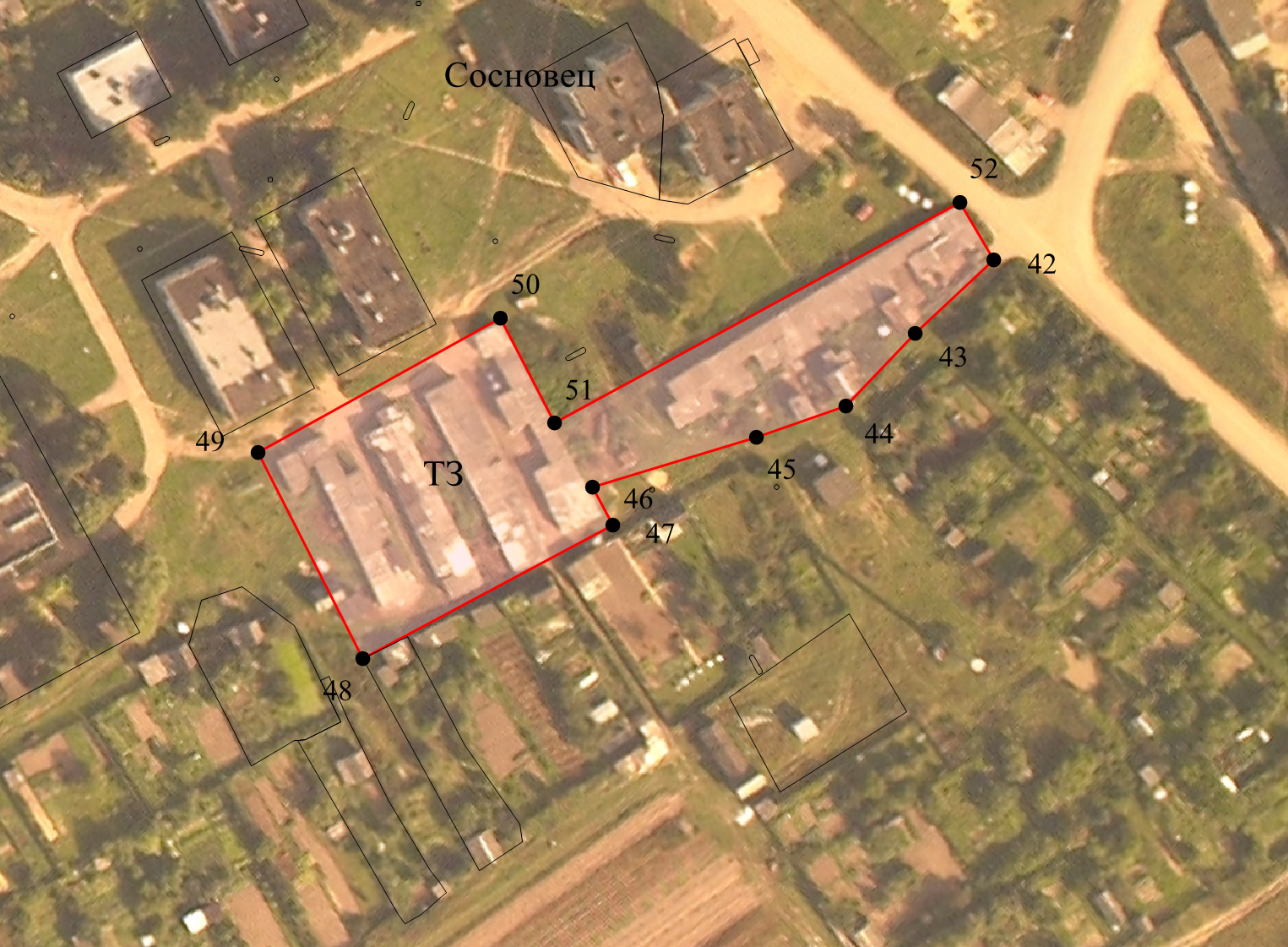 Масштаб 1 : 2000Масштаб 1 : 2000Используемые условные знаки и обозначения:Используемые условные знаки и обозначения:- граница территориальной зоны__________- границы земельных участков, учтенных в ЕГРН1, 2, 3…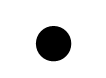 - обозначение характерной точки границы территориальной зоны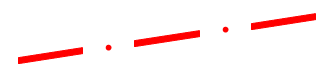 - граница населенного пунктаПодпись ___________________________________ Дата «26» октября 2020Место для оттиска печати лица, составившего описание местоположения границ объектаПодпись ___________________________________ Дата «26» октября 2020Место для оттиска печати лица, составившего описание местоположения границ объектаРаздел 4Раздел 4План границ объектаПлан границ объекта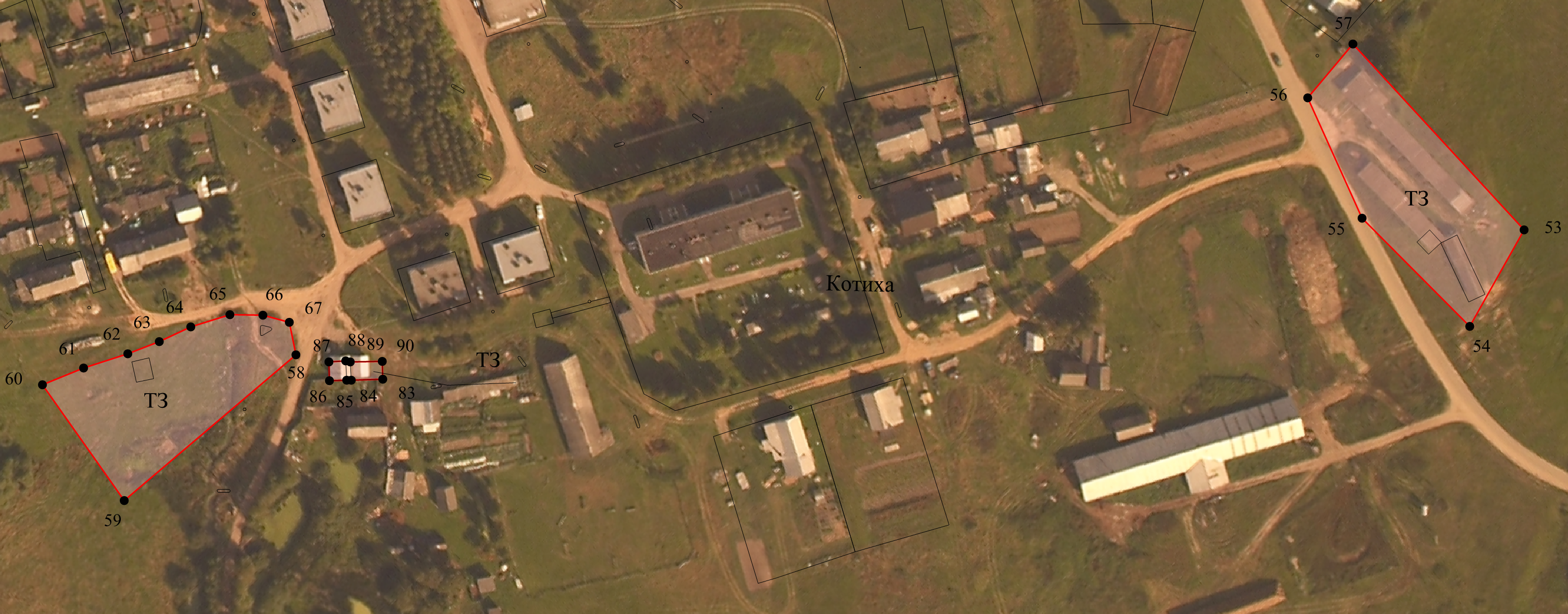 Масштаб 1 : 2000Масштаб 1 : 2000Используемые условные знаки и обозначения:Используемые условные знаки и обозначения:- граница территориальной зоны__________- границы земельных участков, учтенных в ЕГРН1, 2, 3…- обозначение характерной точки границы территориальной зоны- граница населенного пунктаПодпись ___________________________________ Дата «26» октября 2020Место для оттиска печати лица, составившего описание местоположения границ объектаПодпись ___________________________________ Дата «26» октября 2020Место для оттиска печати лица, составившего описание местоположения границ объектаРаздел 4Раздел 4План границ объектаПлан границ объекта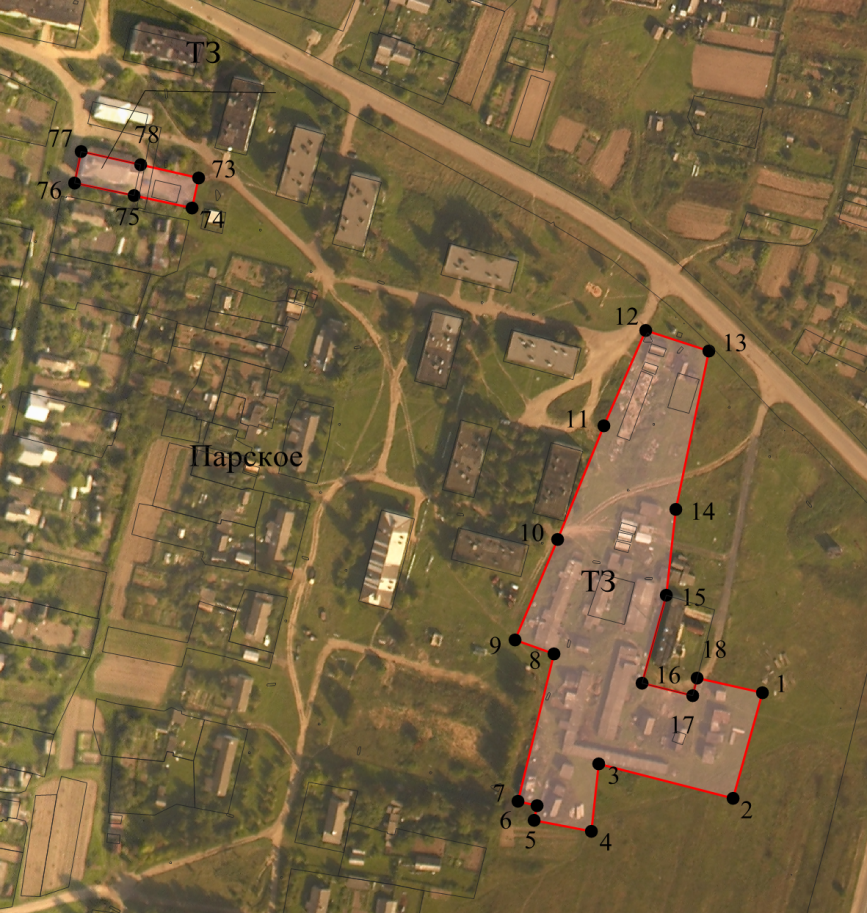 Масштаб 1 : 4000Масштаб 1 : 4000Используемые условные знаки и обозначения:Используемые условные знаки и обозначения:- граница территориальной зоны__________- границы земельных участков, учтенных в ЕГРН1, 2, 3…- обозначение характерной точки границы территориальной зоны- граница населенного пунктаПодпись ___________________________________ Дата «26» октября 2020Место для оттиска печати лица, составившего описание местоположения границ объектаПодпись ___________________________________ Дата «26» октября 2020Место для оттиска печати лица, составившего описание местоположения границ объектаРаздел 4Раздел 4План границ объектаПлан границ объекта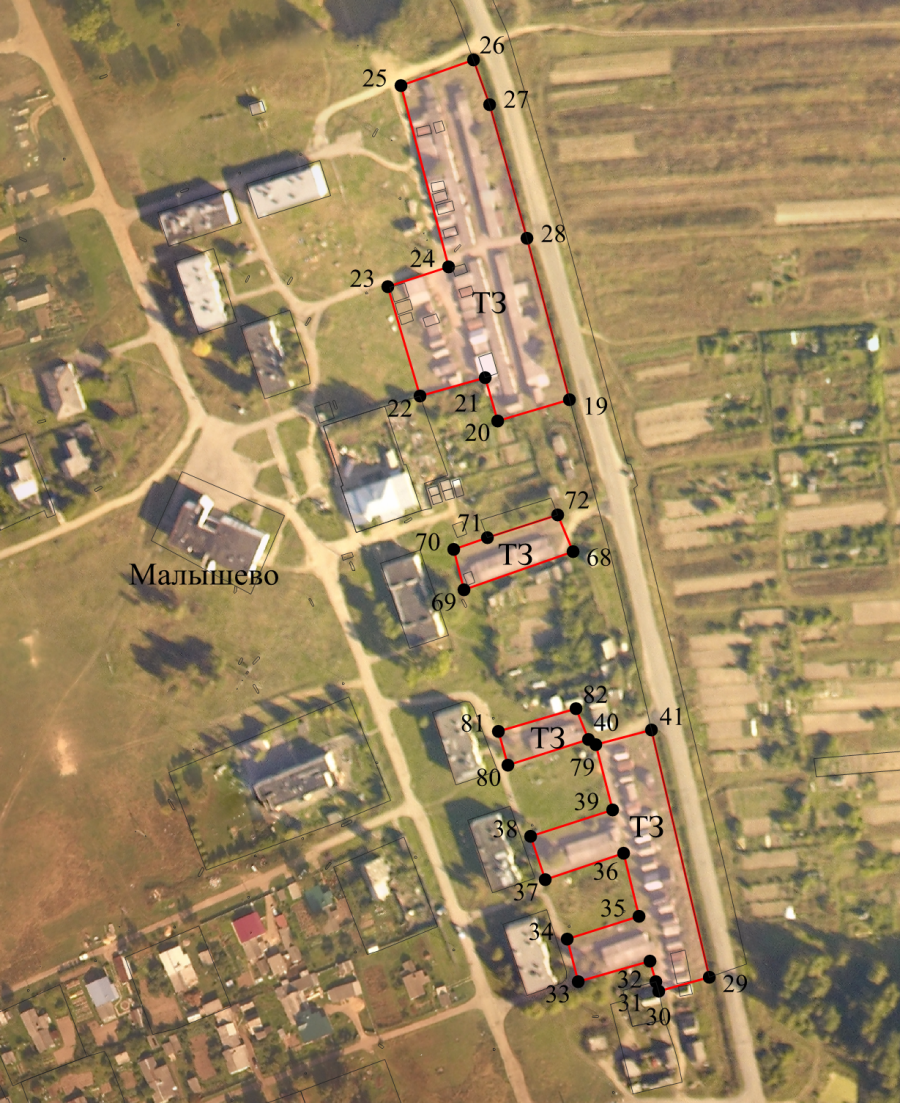 Масштаб 1 : 4000Масштаб 1 : 4000Используемые условные знаки и обозначения:Используемые условные знаки и обозначения:- граница территориальной зоны__________- границы земельных участков, учтенных в ЕГРН1, 2, 3…- обозначение характерной точки границы территориальной зоны- граница населенного пунктаПодпись ___________________________________ Дата «26» октября 2020Место для оттиска печати лица, составившего описание местоположения границ объектаПодпись ___________________________________ Дата «26» октября 2020Место для оттиска печати лица, составившего описание местоположения границ объектаПрохождение границыПрохождение границыОписание прохождения границыот точкидо точкиОписание прохождения границы12312-23-34-45-56-67-78-89-910-1011-1112-1213-1314-1415-1516-1617-1718-181----8384-2021-2122-2223-2324-2425-2526-2627-2728-2819----8384-3031-3132-3233-3334-3435-3536-3637-3738-3839-3940-4041-4129----8384-4344-4445-4546-4647-4748-4849-4950-5051-5152-5242----8384-5455-5556-5657-5753----8384-5960-6061-6162-6263-6364-6465-6566-6667-6758----8384-6970-7071-7172-7268----8384-7475-7576-7677-7778-7873----8384-8081-8182-8279----8384-8485-8586-8687-8788-8889-8990-9083-